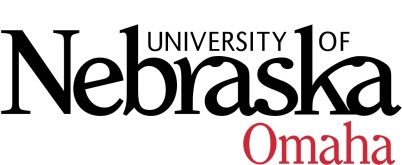 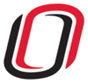 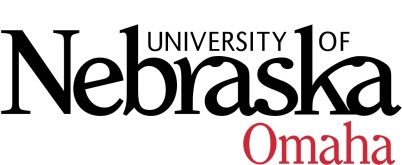 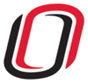 UNIVERSITY OF NEBRASKA AT OMAHAEDUCATIONAL POLICY ADVISORY COMMITTEEAgendaThursday, February 10, 20229:00-10:30 AMVia ZoomDiscussion/AnnouncementsComponents list reviewCurriculumReport Item:Name Change: Department of Mathematics to the Department of Mathematical and Statistical Sciences.Name Change: School of Health and Kinesiology’s Bachelor of Science in Education BSED to Bachelor of Science BS in KinesiologyCourse SyllabiYou may access the courses at https://nextcatalog.unomaha.edu/courseleaf/approve.  You will be reviewing the courses under Your Role: select EPAC-Associate VC. 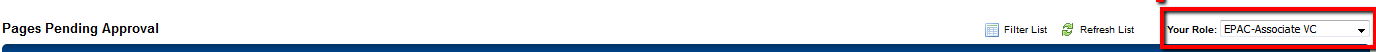 Revised CoursesBSAD 8990: Thesis (updating component from Independent Study to master’s Thesis)CYBR 4990: Independent Study in Cybersecurity (updating component from Research to Independent Study)ISQA 8080: Seminar in Management Information Systems (updating credit hours from variable 1-5 to set 3)MUS 169D: Applied Class Jazz Piano (updated component from Lecture to Laboratory)RELI 8900: Reading in Religion (updating component from Lecture to Independent Study)Re-ReviewGERO 8576/4570: Rehabilitative Design, 3 cr hrsNew CoursesGERO 8606/4600: Management and Administration of Aging Programs, 3 cr hrsPHYS 9920 Topical Seminar in Psychology, 2 cr hrsART 2910: Observational Drawing for Sketchbook, 3 cr hrsART 2920: Illustration 1: Introduction to Illustration, 3 cr hrsART 3920: Illustration 2: The Static Image, 3 cr hrsART 4220: Illustration 3: Sequential Images. 3 cr hrsBLST/PSCI/SOC 8476 – BLST/PSCI/SOC 4470: South Africa & the Socio Politics of Apartheid, 3 cr hrsEDL 2590: Foundations of Leadership Development, 3 cr hrsFREN 8076/4070: Francophone West Africa Cultures, 3 cr hrsHONR 3040: Honors Colloquium: Non-Lab Science, 3 cr hrsUBNS 2500: Cities; Planning, Policies & Contemporary Issues, 3 cr hrsMeeting Dates January-May – 9:00-10:30amJanuary 20, 2022February 10, 2022March 10, 2022April 14, 2022May 12, 2022